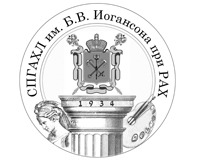 Министерство культуры Российской ФедерацииФедеральное государственное бюджетное профессиональное образовательное учреждение «Санкт-Петербургский государственный академический художественный лицей им. Б.В. Иогансонапри Российской академии художеств»ИНН 7801095007 0ГРН 1037800033798  199106, Санкт-Петербург, ул. Детская, 17, к.1Директор тел.(факс) (812) 322-03-81                   Учебная часть 322-40-39Директор        _________________                 Т.А.МищенкоМониторинг деятельности ФАМИЛИЯ И.О.Мониторинг деятельности ФАМИЛИЯ И.О.Мониторинг деятельности ФАМИЛИЯ И.О.Мониторинг деятельности ФАМИЛИЯ И.О.Мониторинг деятельности ФАМИЛИЯ И.О.Мониторинг деятельности ФАМИЛИЯ И.О.Год (полугодие)Доля обучающихся аттестуемого педагога, закончивших учебный год (или полугодие) (%)Доля обучающихся аттестуемого педагога, закончивших учебный год (или полугодие) (%)Доля обучающихся аттестуемого педагога, закончивших учебный год (или полугодие) (%)Количество обучающихся, принимавших участие в фестивалях, конкурсах и иных творческих мероприятиях / получивших звание лауреатов или дипломантов (чел.)Доля обучающихся, принимавших участие в концертных программах (выставках и т.п.) образовательного учреждения, по отношению к общему числу обучающихся у аттестуемого педагога (%)Год (полугодие)отличнохорошоудовлетворительноКоличество обучающихся, принимавших участие в фестивалях, конкурсах и иных творческих мероприятиях / получивших звание лауреатов или дипломантов (чел.)Доля обучающихся, принимавших участие в концертных программах (выставках и т.п.) образовательного учреждения, по отношению к общему числу обучающихся у аттестуемого педагога (%)